ЦЕНТР СЮЖЕТНОЙ ИГРЫ «МАГАЗИН»ЦЕНТР МУЗЫКАЛЬНО-ТЕАТРАЛЬНОЙ ДЕЯТЕЛЬНОСТИЦЕНТР КОНСТРУИРОВАНИЯЦЕНТР СЮЖЕТНОЙ ИГРЫ «БОЛЬНИЦА»ЦЕНТР ХУДОЖЕСТВЕННОГО ТВОРЧЕСТВАЦЕНТР МАТЕМАТИЧЕСКО-СЕНСОРНОГО РАЗВИТИЯЦЕНТР ЭКОЛОГИЧЕСКОГО ОБРАЗОВАНИЯЦЕНТР СЮЖЕТНОЙ ИГРЫ «ПАРИКМАХЕРСКАЯ»ЦЕНТР ИГРЫЦЕНТР ФИЗИЧЕСКОГО РАЗВИТИЯЦЕНТР ХУДОЖЕСТВЕННО-ЭСТЕТИЧЕСКОГО ВОСПИТАНИЯЦЕНТР ПАТРИОТИЧЕСКОГО ВОСПИТАНИЯЦЕНТР ПДДЦЕНТР РЕЧЕВОГО РАЗВИТИЯ И ГРАМОТНОСТИЦЕНТР ЭКСПЕРИМЕНТИРОВАНИЯЦЕНТР ХУДОЖЕСТВЕННОЙ И МЕТОДИЧЕСКОЙ ЛИТЕРАТУРЫ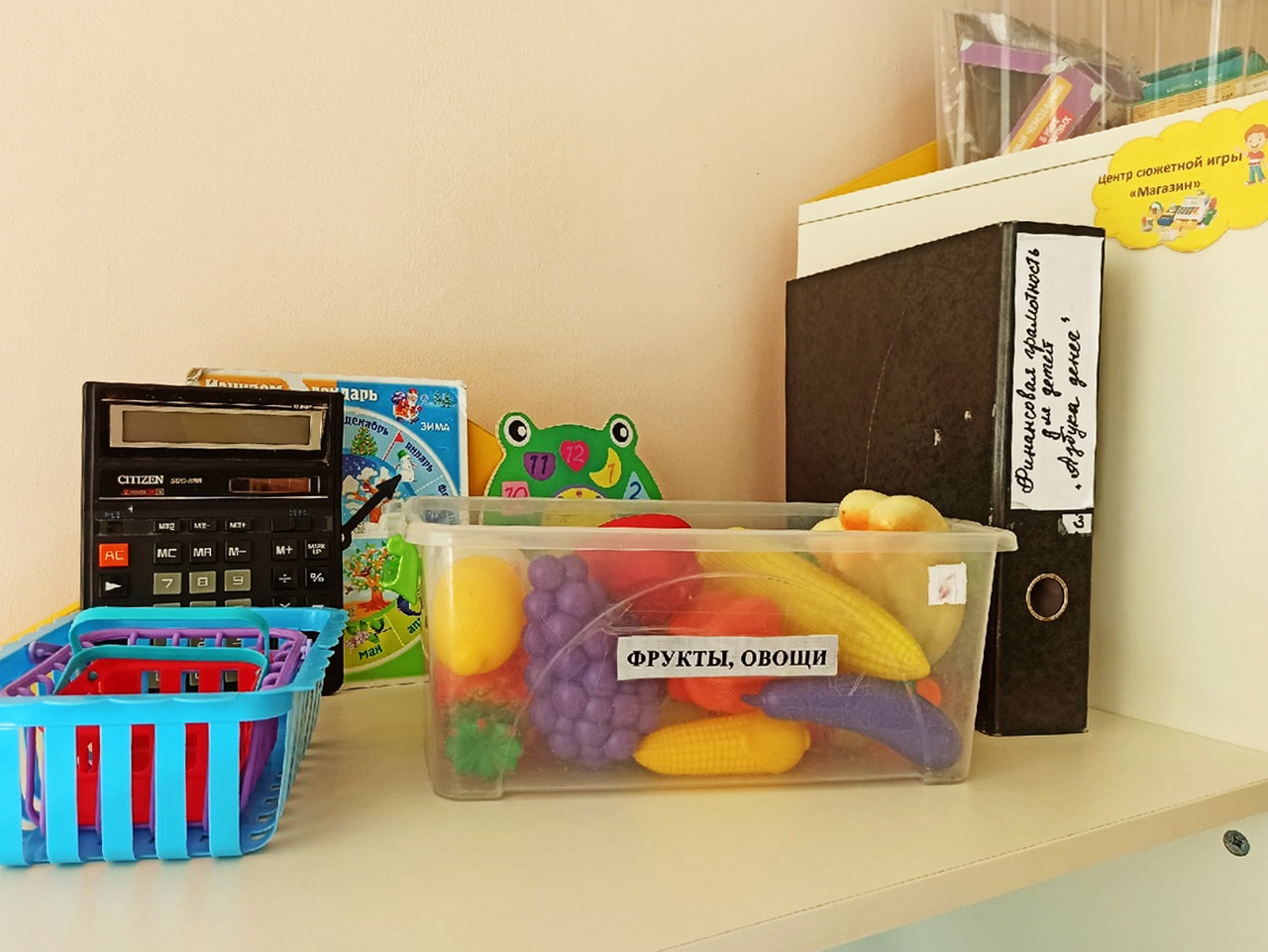 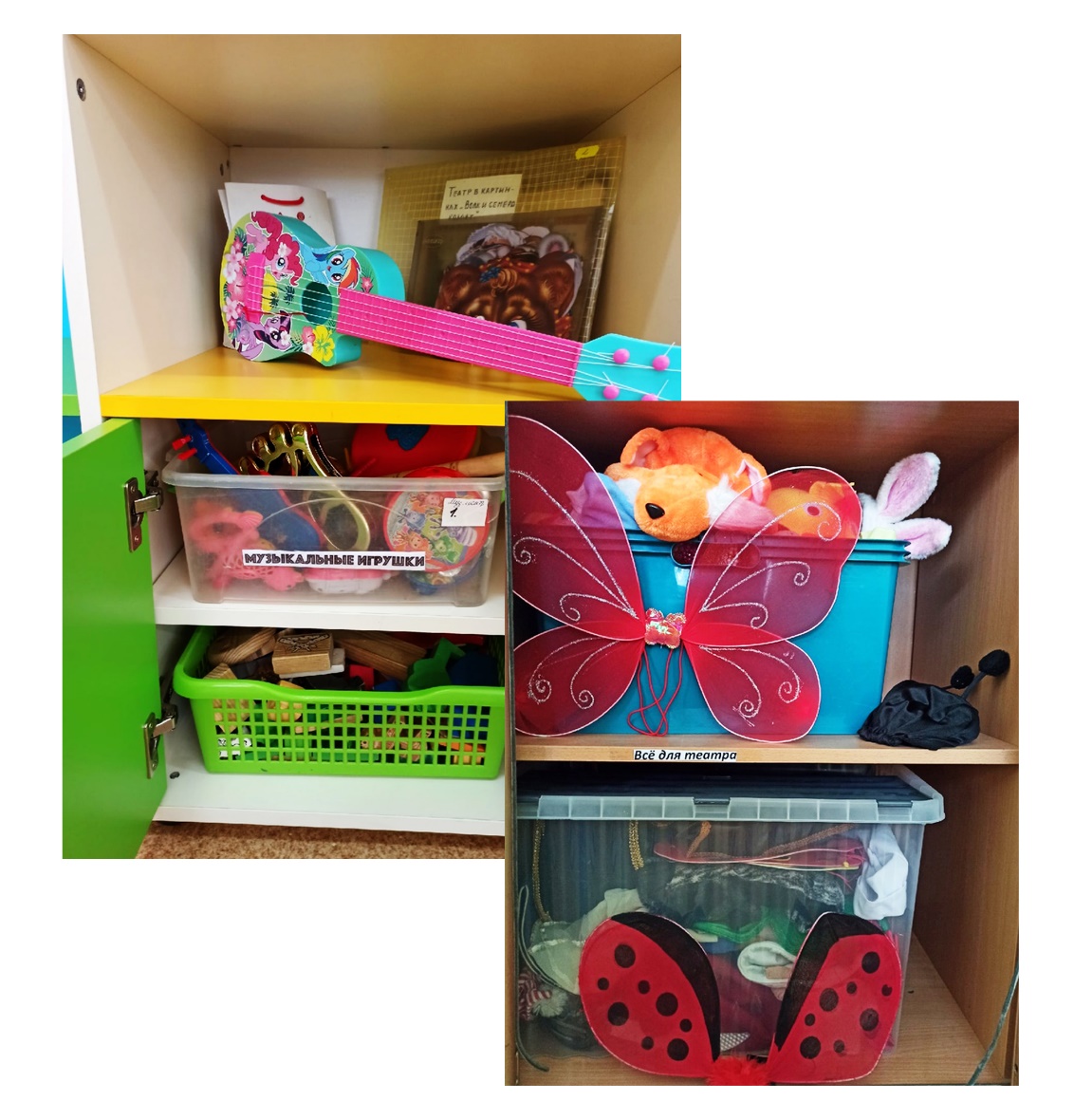 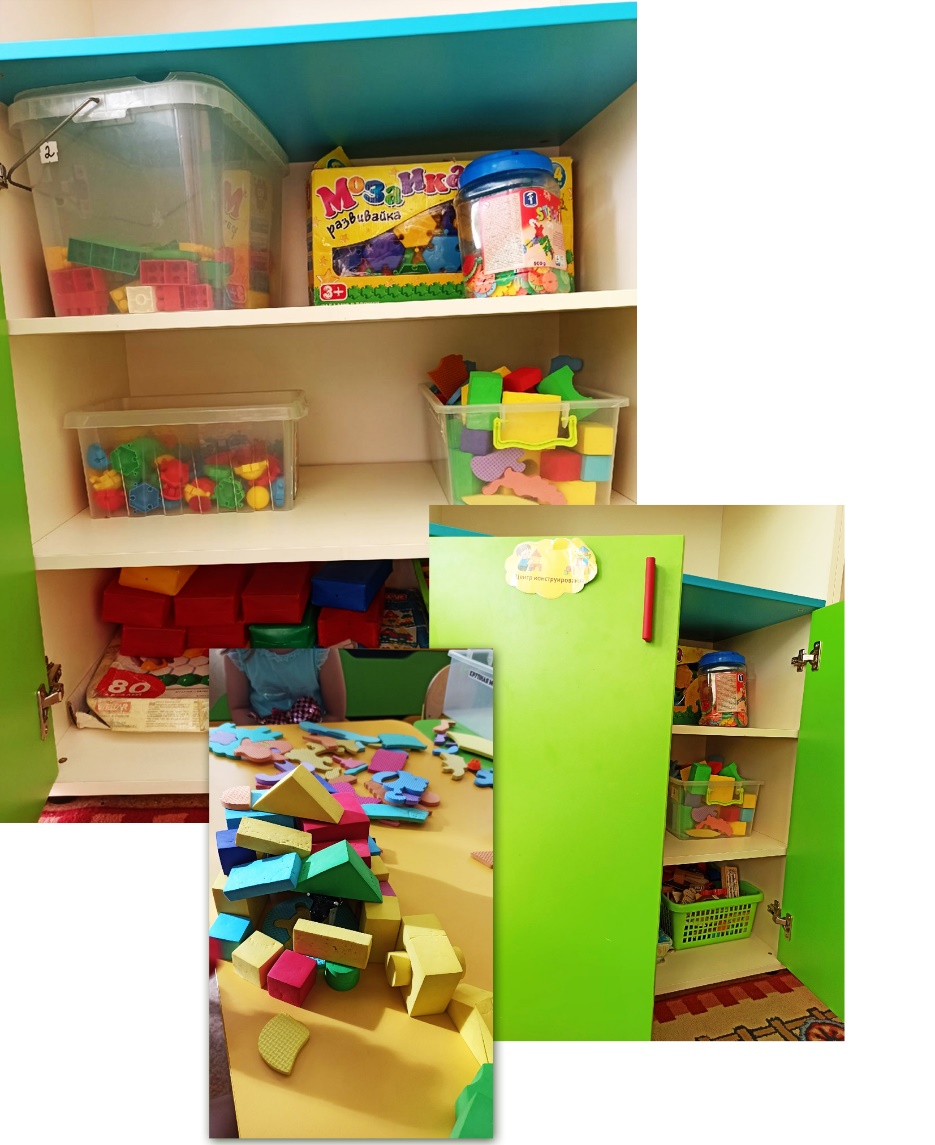 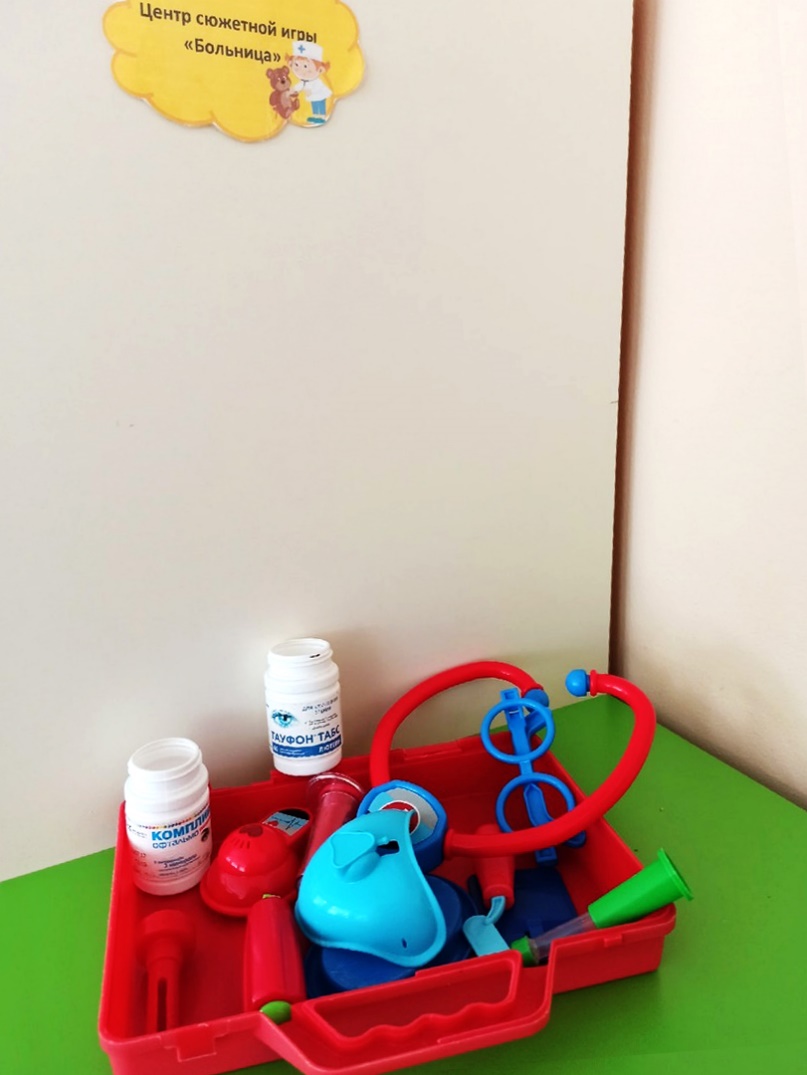 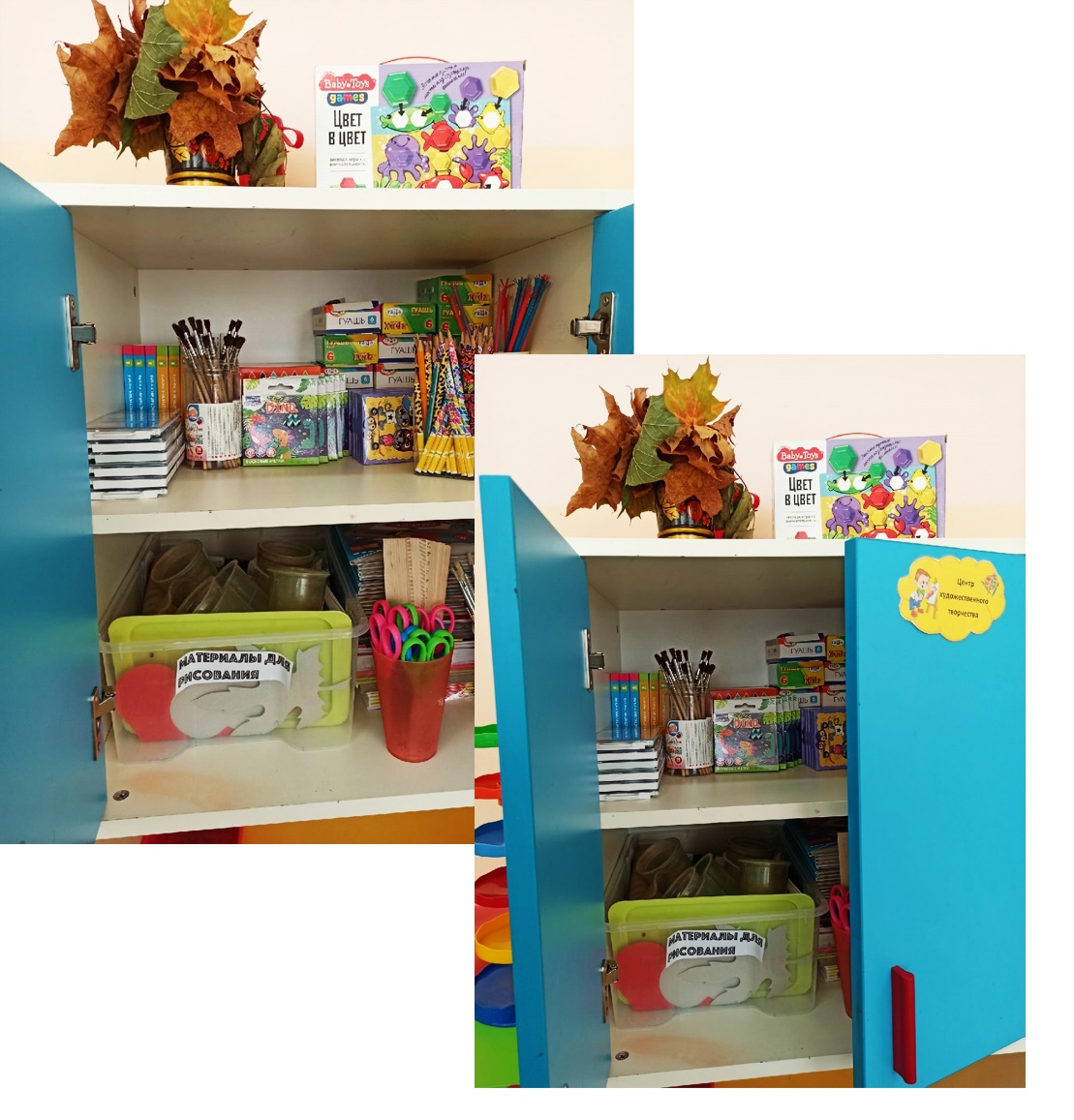 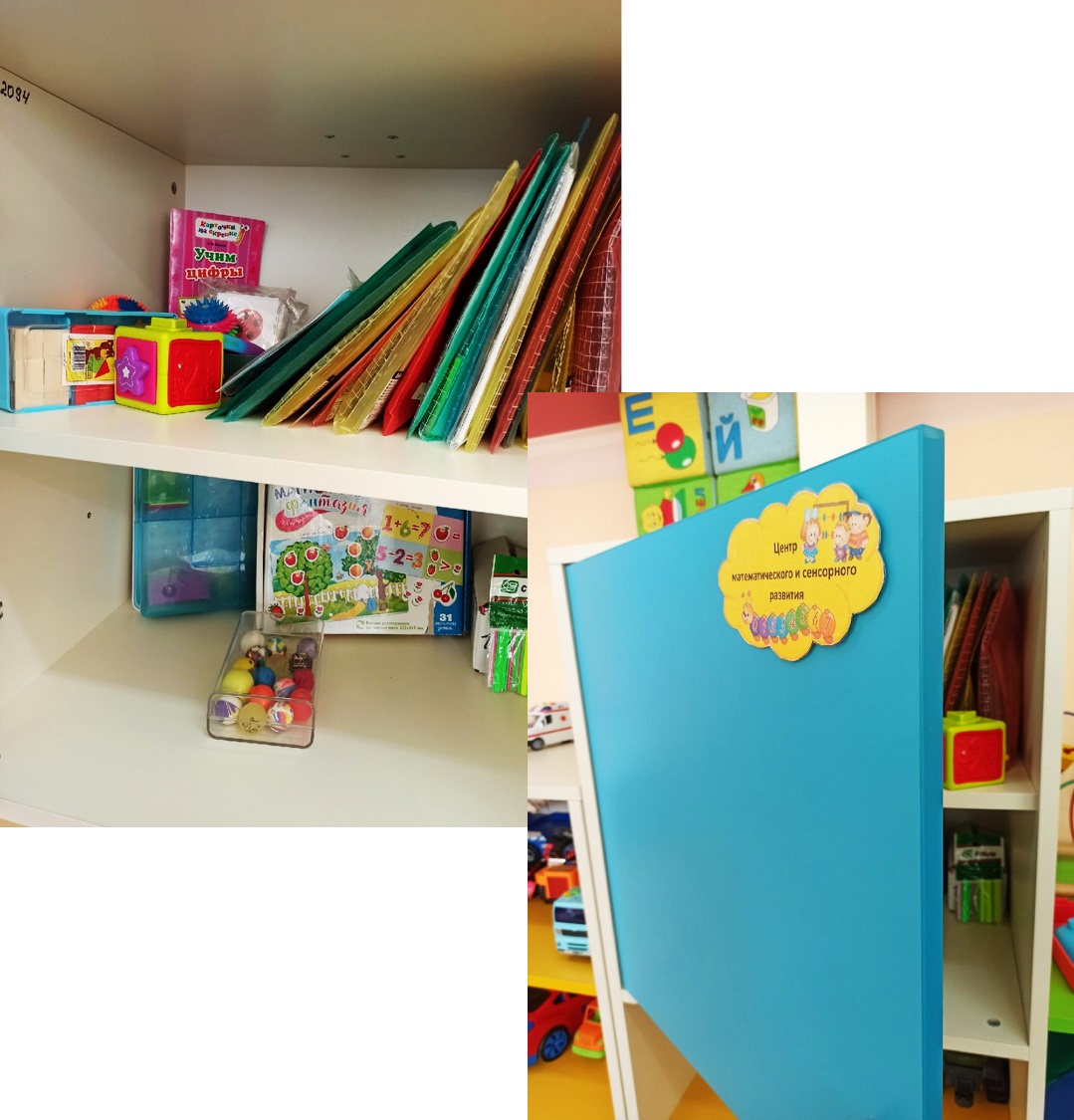 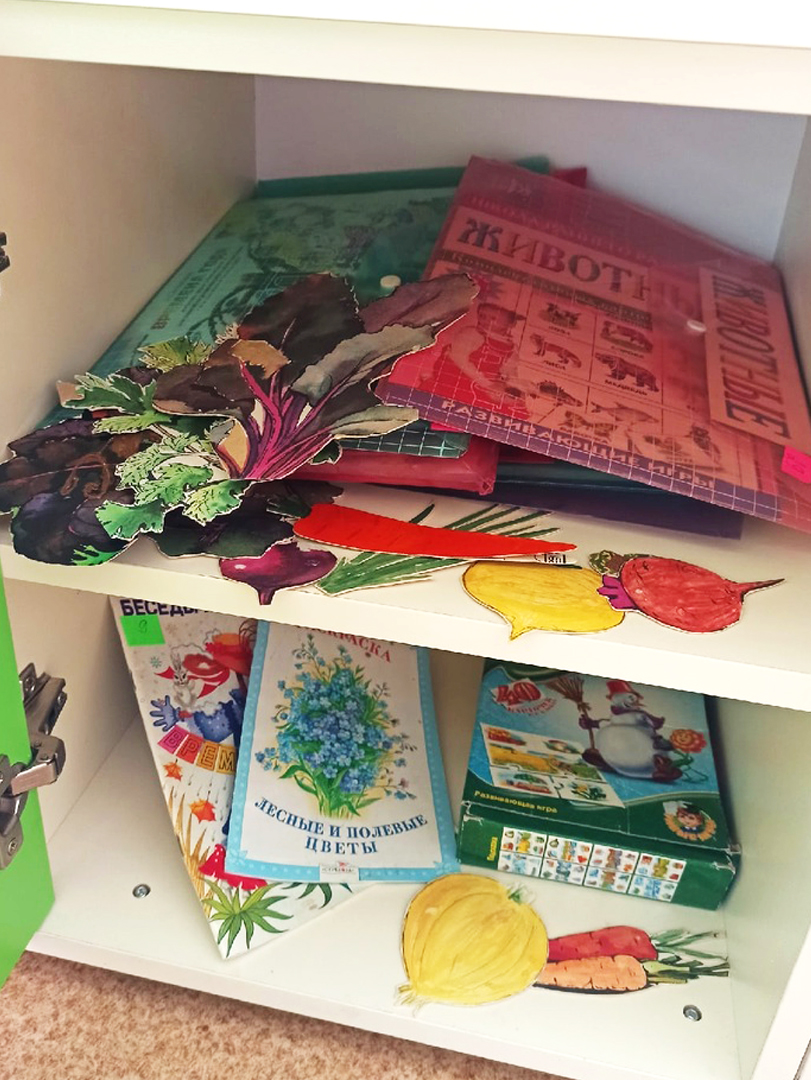 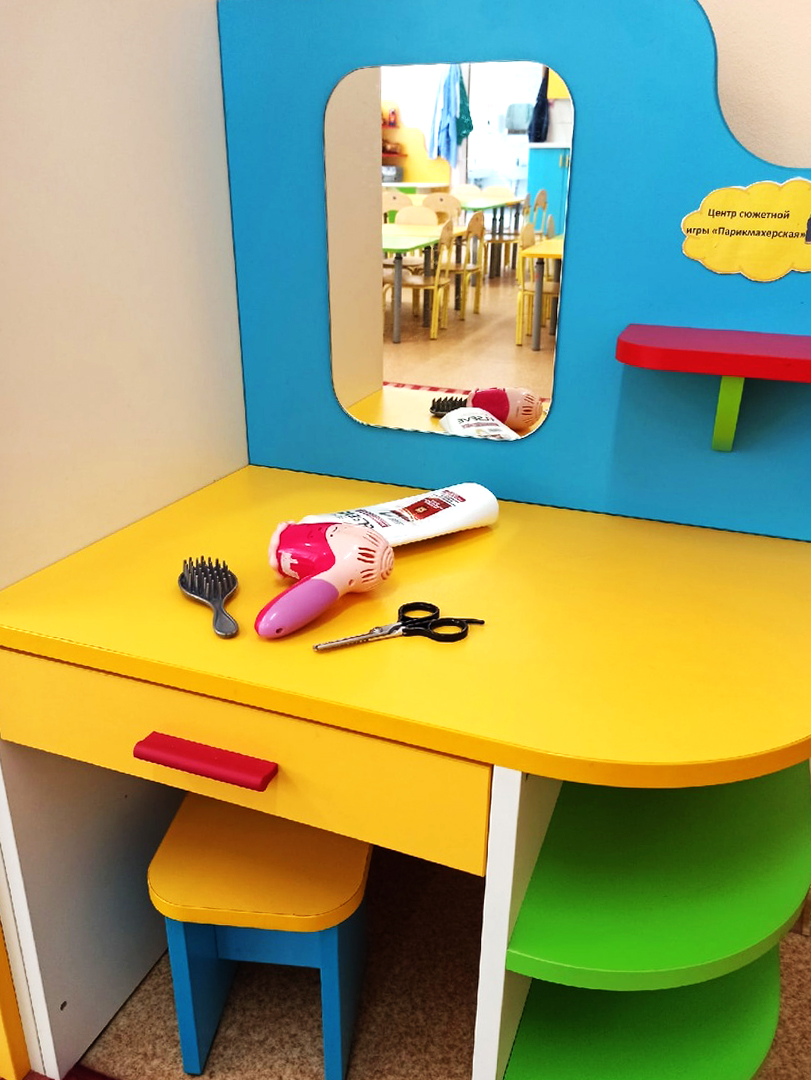 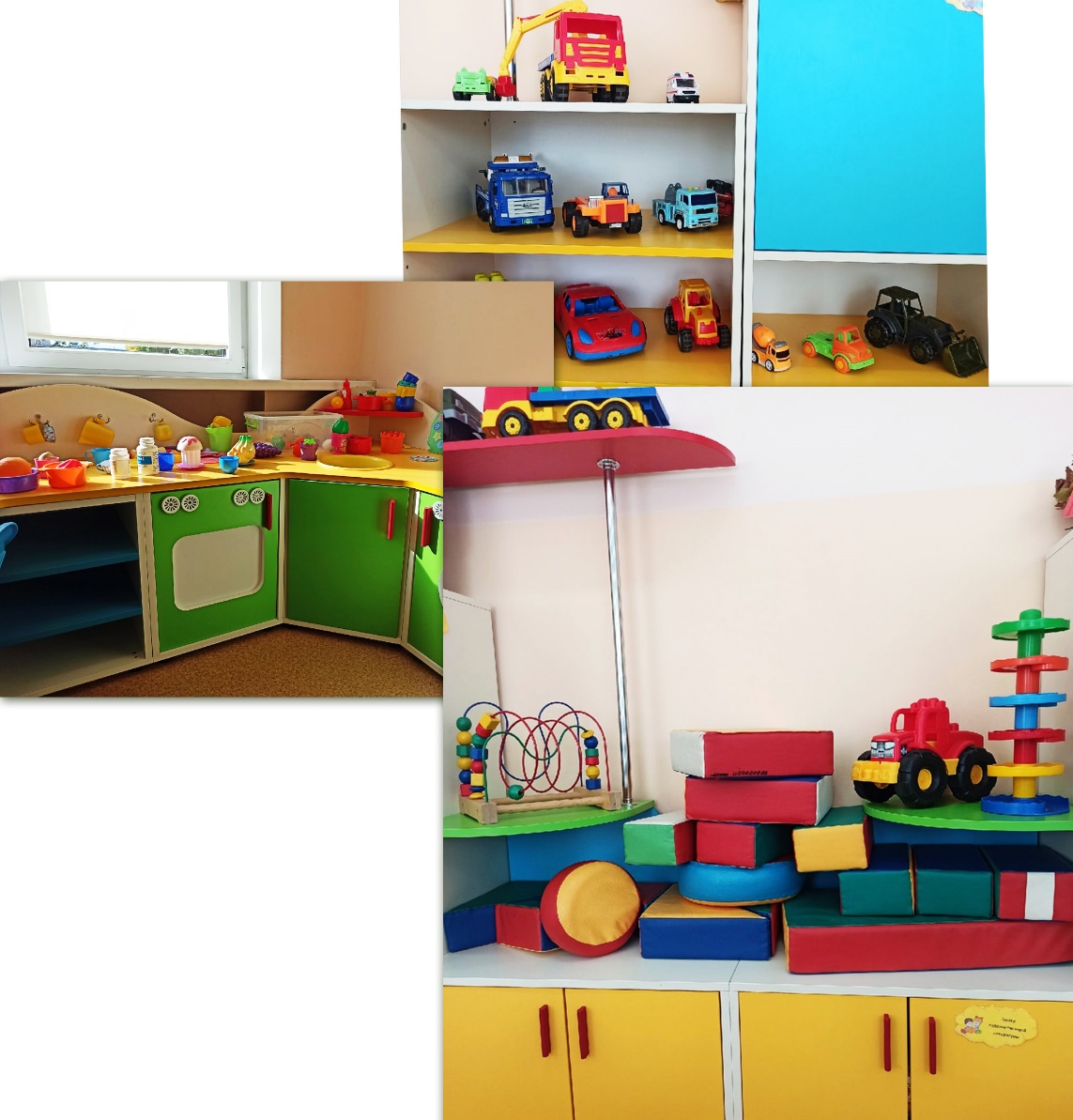 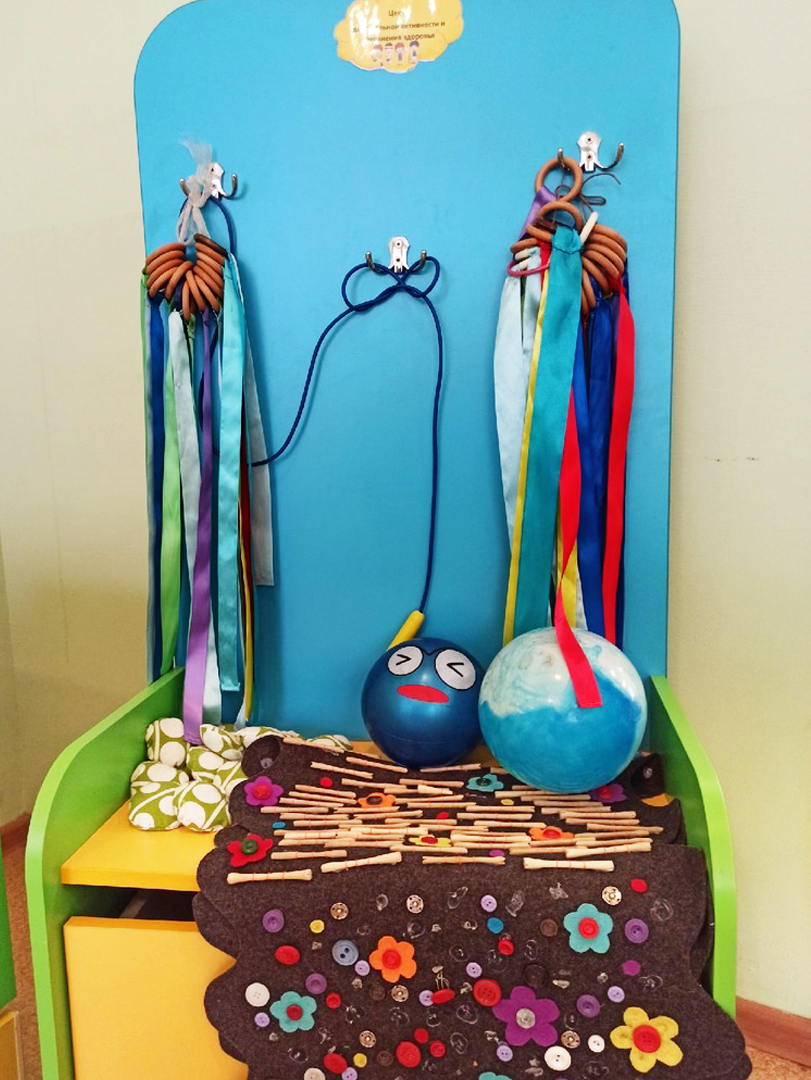 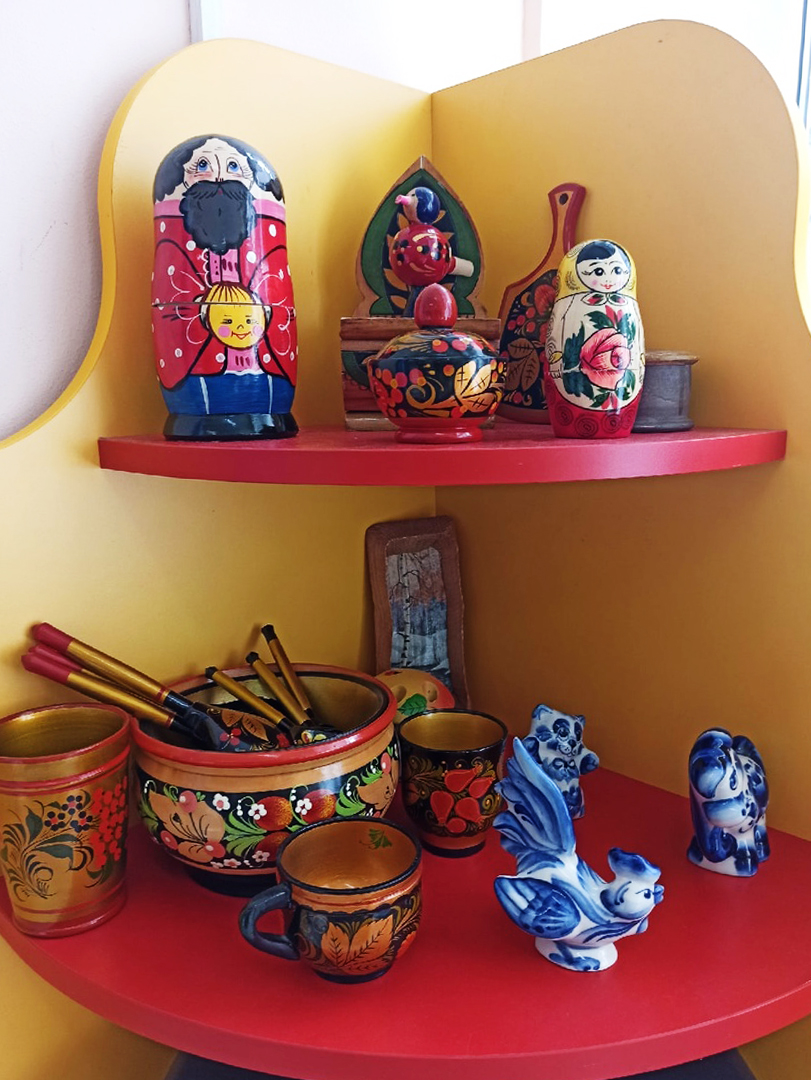 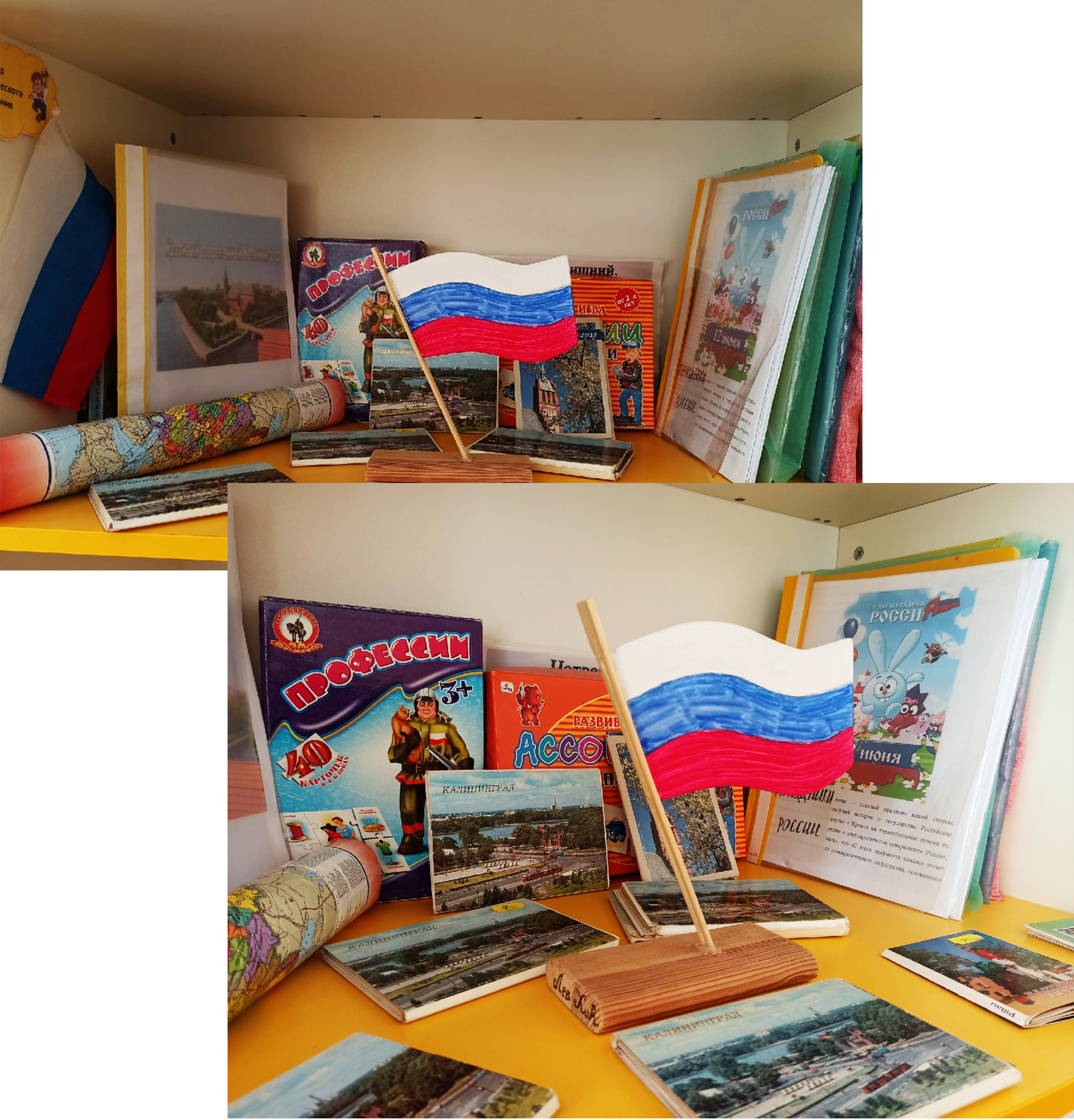 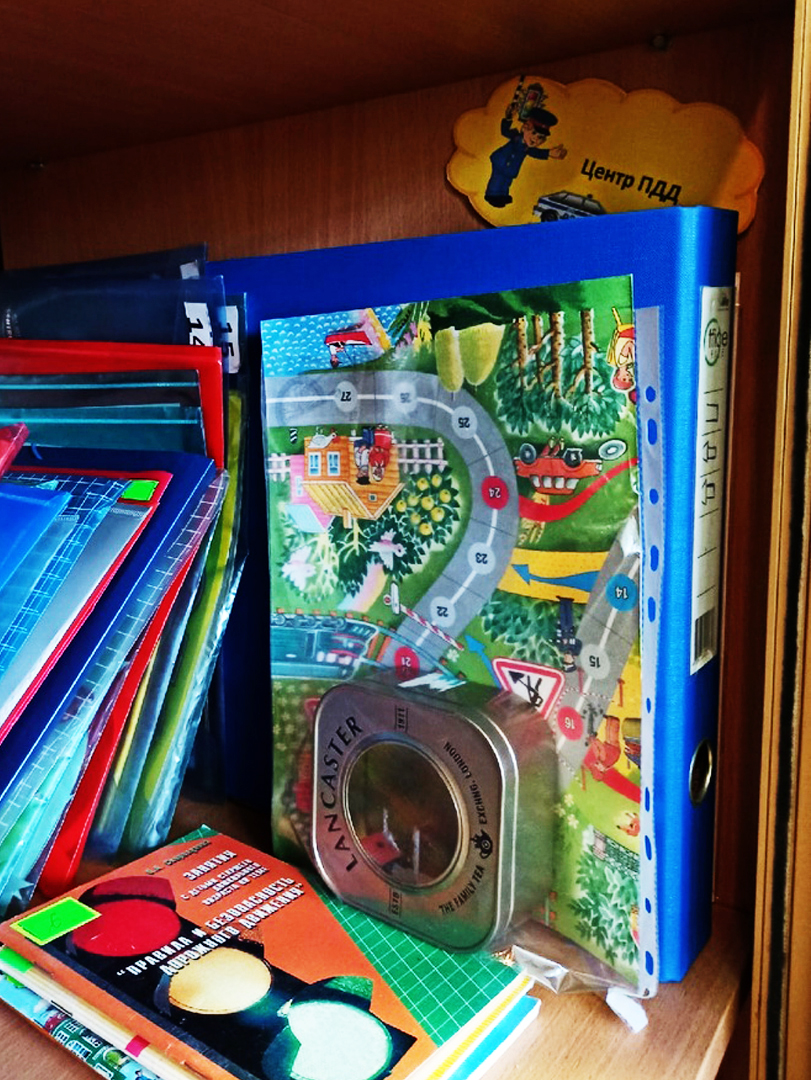 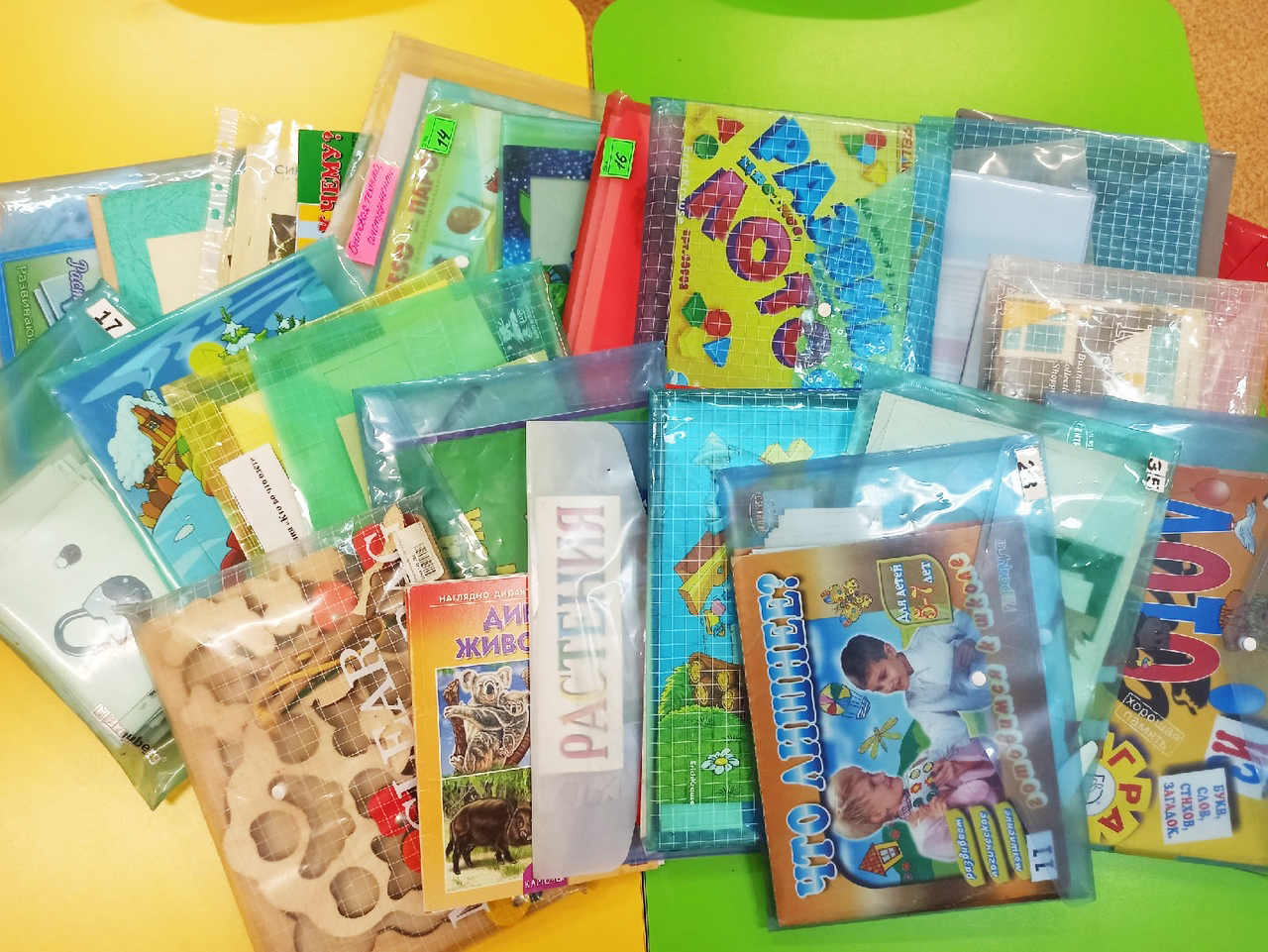 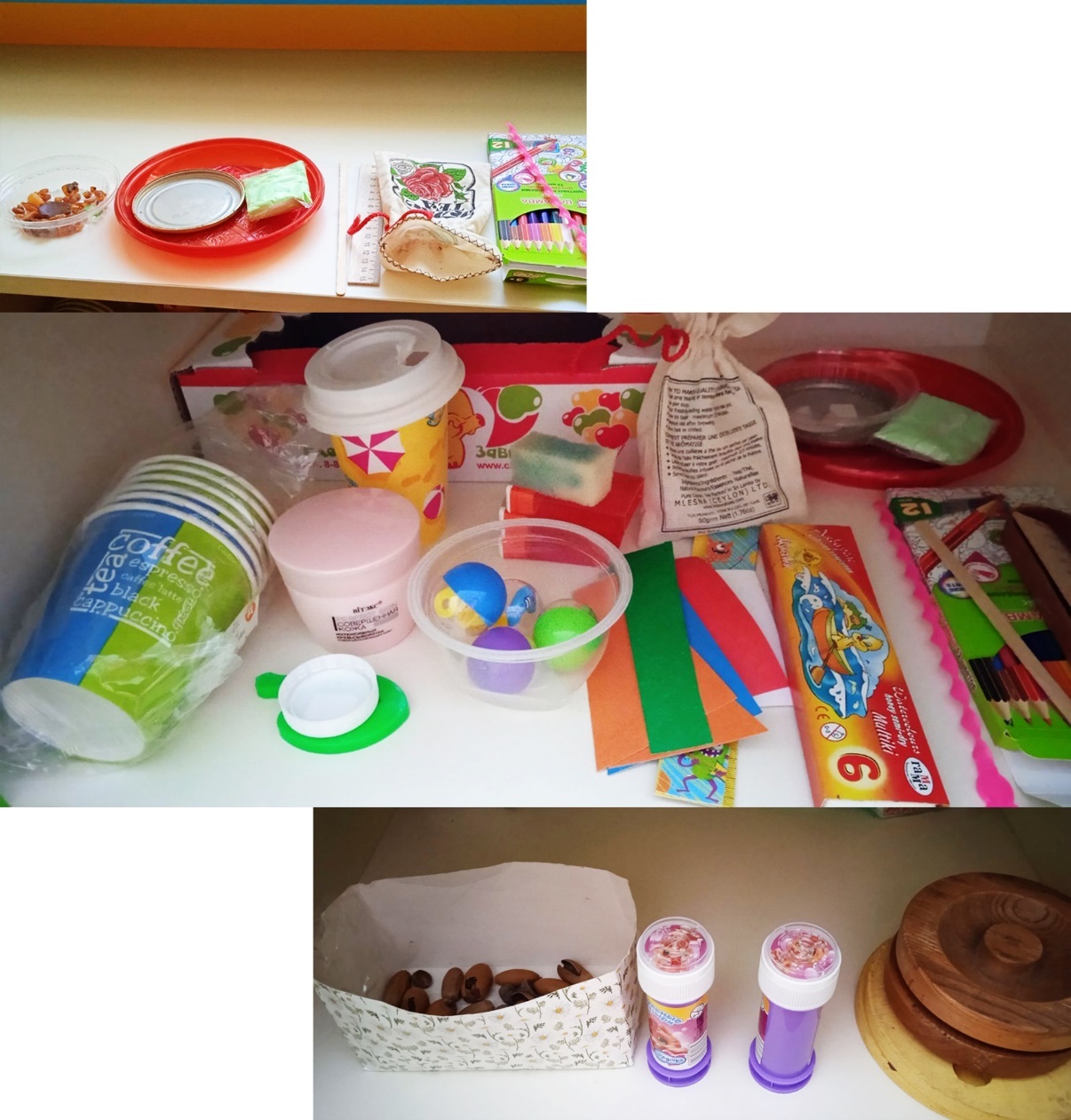 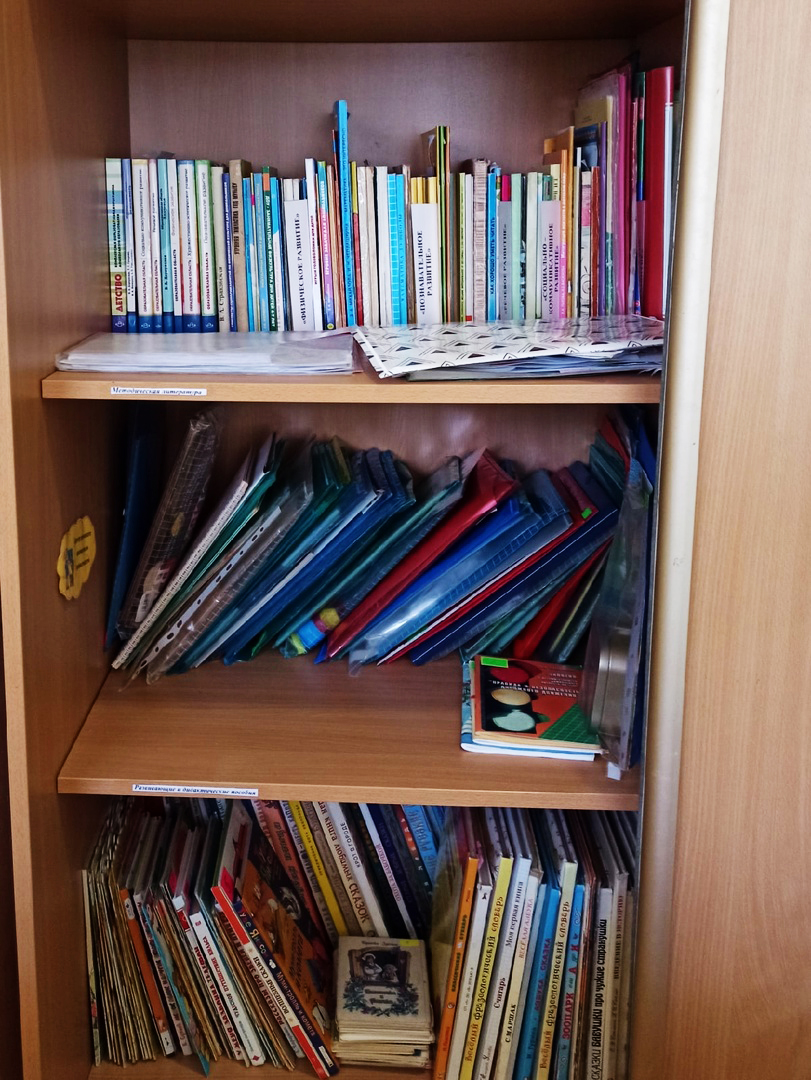 Детство: Примерная образовательная программа дошкольного Д38 образования / Т.И. Бабаева, А.Г. Гогоберидзе, О.В. Солнцева и др. Не менее 5 книг по каждой из областей развитияНе менее 3 пособий по пальчиковой гимнастикеНе менее 5 пособий по организации художественной, творческой активностиНе менее 15 книг сказок разных народов мираНе менее 5 сказок в открыткахНе менее 3 книг К. ЧуковскогоНе менее 3 книг-советов по поведениюНе менее 3 азбук в разных вариациях